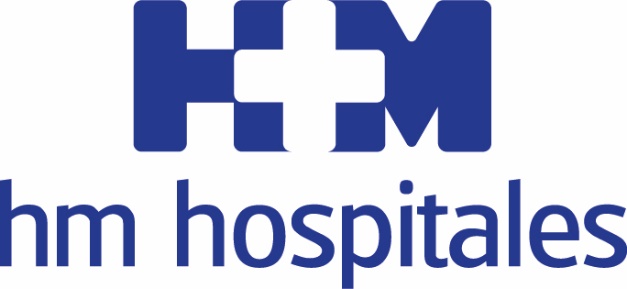 El equipo del Hospital HM Rosaleda gestionará la actividad en este campo asistencial en el Hospital HM La EsperanzaHM HOSPITALES AMPLIA Y UNIFICA EL SERVICIO DE DIGESTIVO PARA SUS DOS CENTROS DE SANTIAGO DE COMPOSTELA A través de esta iniciativa se mejora el servicio y se reducen los tiempos de espera en consultas, endoscopias y exploraciones funcionalesEl Dr. Aurelio Lorenzo coordina el Servicio de Digestivo de                      HM Hospitales en SantiagoLas dispepsias e intolerancias alimentarias suponen la mitad de las consultas que llegan a los especialistas de digestivo, seguidas por el reflujo, los cambios del hábito intestinal y la detección precoz de cáncer de colonSantiago de Compostela, 11 de febrero de 2019. HM Hospitales ha reforzado y unificado su Servicio de Digestivo en Santiago mediante la ampliación del mismo, hasta ahora ubicado en el Hospital HM Rosaleda, al Hospital                    HM La Esperanza. De esta manera, los dos centros hospitalarios de la ciudad ofrecerán este servicio asistencial, que también incluye la cobertura del Policlínico HM Rosaleda Lalín.De esta forma se cumple el objetivo de ofrecer una cobertura integral a los pacientes del área sanitaria de Compostela, y que está dirigida por el Dr. Aurelio Lorenzo, coordinador del Servicio de Digestivo de HM Hospitales en Santiago. La mejora del Servicio incluye un aumento en la dotación de personal, con un equipo del que forman parte el Dr. José Iglesias Canle y la Dra. Ana Álvarez Castro y al que próximamente se unirá un cuarto integrante.El aumento de personal, junto con la completa renovación tecnológica, permitirá a HM Hospitales ofrecer “un servicio integral tanto en consulta como en cobertura a la práctica clínica, a la endoscopia y a las exploraciones funcionales. De esta forma, el paciente de HM Hospitales en Santiago verá cómo se amplía la oferta asistencial y se reducen al máximo los tiempos de espera, tanto en consulta como en endoscopia”, tal y como explica el Dr. Lorenzo. Además, se apoyará al servicio de Urgencias para que todos los pacientes de los hospitales                     HM Rosaleda y HM La Esperanza tengan acceso a endoscopias cuando así lo necesiten. El reforzado Servicio de Digestivo de HM Hospitales en Santiago ofrecerá una endoscopia más avanzada en todos los procesos terapéuticos, así como nuevas técnicas, tales como ecoendoscopia o colocación de prótesis, y dará una cobertura integral a toda la endoscopia pediátrica. Los equipos de última generación permitirán aumentar los estudios funcionales, endoanales, manométricos y de pHmetría. Detección precoz de cáncer de colon El crecimiento del Servicio de Digestivo de HM Hospitales en Santiago permitirá relanzar el programa de detección precoz de cáncer de colon, que incluirá aspectos como consejo y tratamiento. Se trata de un programa muy importante no solo debido al incremento registrado en este tipo de tumores, sino también porque estará integrado en el comité de tumores del Centro Integral Oncológico Clara Campal (HM CIOCC Galicia). HM Hospitales aplica una clara apuesta por protocolizar y homogeneizar los procesos asistenciales en todos sus servicios, de modo que todos los profesionales del Grupo trabajen bajo los mismos criterios. De este modo, tanto los especialistas como los pacientes obtienen la máxima eficiencia. Bajo esta premisa se ha concebido este nuevo Servicio de Digestivo de HM Hospitales que dará cobertura asistencial a todos los centros sanitarios del área de Santiago, con los que trabajará de modo interdisciplinar para ofrecer los diagnósticos más precisos. Intolerancias alimentarias Junto con la enfermedad por reflujo, otra de las patologías que ha visto incrementada su incidencia en los últimos años es la referente a las intolerancias alimentarias. Tanto es así que ya supone casi la mitad de las consultas referentes al Aparato Digestivo, según alerta el Dr. Aurelio Lorenzo: “Pensamos que comemos bien, pero no es así, y esos malos hábitos a la hora de alimentarnos están provocando el incremento de intolerancias, especialmente a la lactosa, a la fructosa y al gluten, ligadas tanto a la celiaquía como a la sensibilidad al gluten no celíaca”. Intolerancias alimentarias, cáncer de colon y reflujo copan el grueso de las consultas en el campo digestivo, y el aumento en la incidencia de las mismas ha supuesto un incremento de las consultas al que HM Hospitales ha dado respuesta con este nuevo Servicio de Digestivo capaz de responder a todas las necesidades de sus pacientes.HM HospitalesHM Hospitales es el grupo hospitalario privado de referencia a nivel nacional que basa su oferta en la excelencia asistencial sumada a la investigación, la docencia, la constante innovación tecnológica y la publicación de resultados.Dirigido por médicos y con capital 100% español, cuenta en la actualidad con 4.700 profesionales que concentran sus esfuerzos en ofrecer una medicina de calidad e innovadora centrada en el cuidado de la salud y el bienestar de sus pacientes y familiares.HM Hospitales está formado por 40 centros asistenciales: 15 hospitales, 4 centros integrales de alta especialización en Oncología, Cardiología, Neurociencias y Fertilidad, además de 21 policlínicos. Todos ellos trabajan de manera coordinada para ofrecer una gestión integral de las necesidades y requerimientos de sus pacientes.Actualmente, HM Hospitales en Galicia dispone 5 hospitales con más de 300 camas y 26 quirófanos que responden a todas las especialidades médicas y quirúrgicas y cuenta con la más avanzada tecnología de diagnóstico por imagen. Destacan la UCI de adultos y neonatal, los servicios de urgencias 24 horas y urgencias pediátricas, la medicina nuclear y HM Fertility Center entre otros. Estos recursos vienen a sumarse a los del resto del grupo en el conjunto de España, todos ellos con la mayor cualificación técnica y humana.Más información para medios:DPTO. DE COMUNICACIÓN DE HM HOSPITALESMiguel Álvarez LópezTel.: 981 551 200 (Ext. 1800) / Móvil 661 571 918 E-mail: malvarezlopez@hmhospitales.comMás información: www.hmhospitales.com